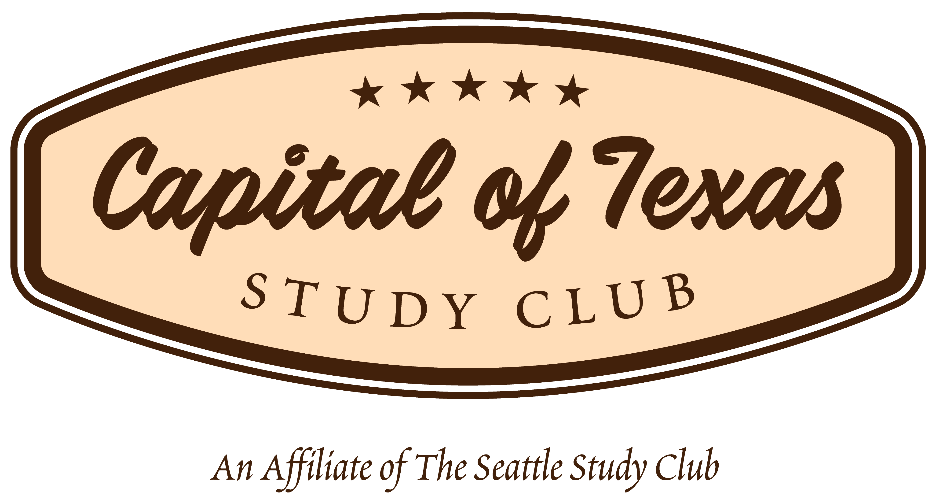 PRELIMINARY SCHEDULE FOR ACADEMIC YEAR 2017-18October 5, 2017 (Thursday) at 6:30 p.m.Kick-Off Dinner at Rocco’s GrillNovember 7, 2017 (Tuesday) at 6:30 p.m.Problem-Solving Workshop at TBDNovember 28, 2017 (Tuesday) at 6:30 p.m.“Minimally Invasive Concepts and Treatment” Live Stream Education with Gregg Kinzer at TBDJanuary 9, 2018 (Tuesday) at 6:30 p.m.“Evening of Patients at Risk” at TBDJanuary 15-20, 2018 at Palm Springs, CaliforniaSeattle Study Club Symposium(Separate registration)February 2, 2018 (Friday) at 8:00 a.m.Morning Session for doctors & staff:  “Innovative, Progressive, Authentic:  The Art and Science Behind Team Synergy & Success” with Greg TiceAfternoon Session for doctors only:  “Interdisciplinary Treatment Planning Workshop” with Dr. Michael CohenFull Day Program at TBDMarch 6, 2018 (Tuesday) at 6:30 p.m.“High Intensity Learning” at TBDApril 6, 2018 (Friday) at 8:00 a.m.Full Day Diagnostic Program with Dr. Parag Kachalia and KavoKerr at Sonesta Bee CaveMay 1, 2018 (Tuesday) at 6:30 p.m.“Comprehensive Treatment Planning” at TBDJune 7, 2018 (Thursday) at 6:30 p.m.Final Gala Dinner at TBD